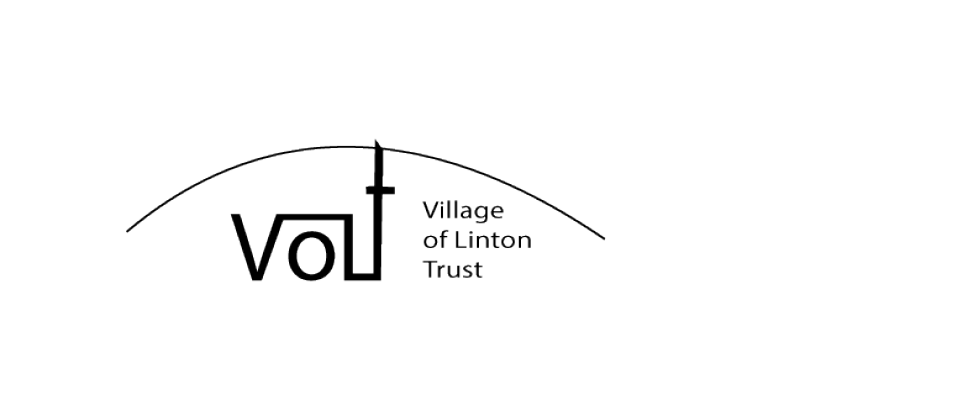 Standing order instruction to your Bank/Building SocietyName of Your Bank/Building Society:Address of Your Bank/Building Society:Your Sort Code:                                                Your Account Number:Please pay Lloyds Bank plc, 8 Hightown, Hereford, HR1 2AE,  the sum of £______________ NOW and thereafter annually on 15th April, to credit the account of Village of Linton Trust (VoLT).VoLT Sort Code:    30-80-55                           VoLT Account Number:   70398060Signature:                                                                                                Date:Name (Print):Home Address:Village of Linton Trust - Single Donation Gift Aid DeclarationPlease treat my payment of £____________   to the Village of Linton Trust, as a Gift Aid Donation.I confirm I have paid, or will pay, an amount of income tax and/or capital gains tax, for the current tax year (6th April to 5th April), that is at least equal to the amount of tax that all the charities and Community Amateur Sports Clubs that I donate to will reclaim on my gifts for the current tax year. I understand that other taxes such as VAT and Council Tax do not qualify. I understand that the charity will reclaim 25p on every £1 that I have given.Signature:                                                                                               Date:Name (Print):Home Address:Please notify the Treasurer of VoLT if you change address /wish to cancel / no longer pay sufficient tax and/ or capital gains tax to confirm this Gift Aid Declaration.